Педагог Баум Наталья ЮрьевнаОбъединение по интересам «Росинка»Учебный курс: Математические представления.Дата: 11.05.2020-29.05.2020Тема: Закрепление пройдённого материала .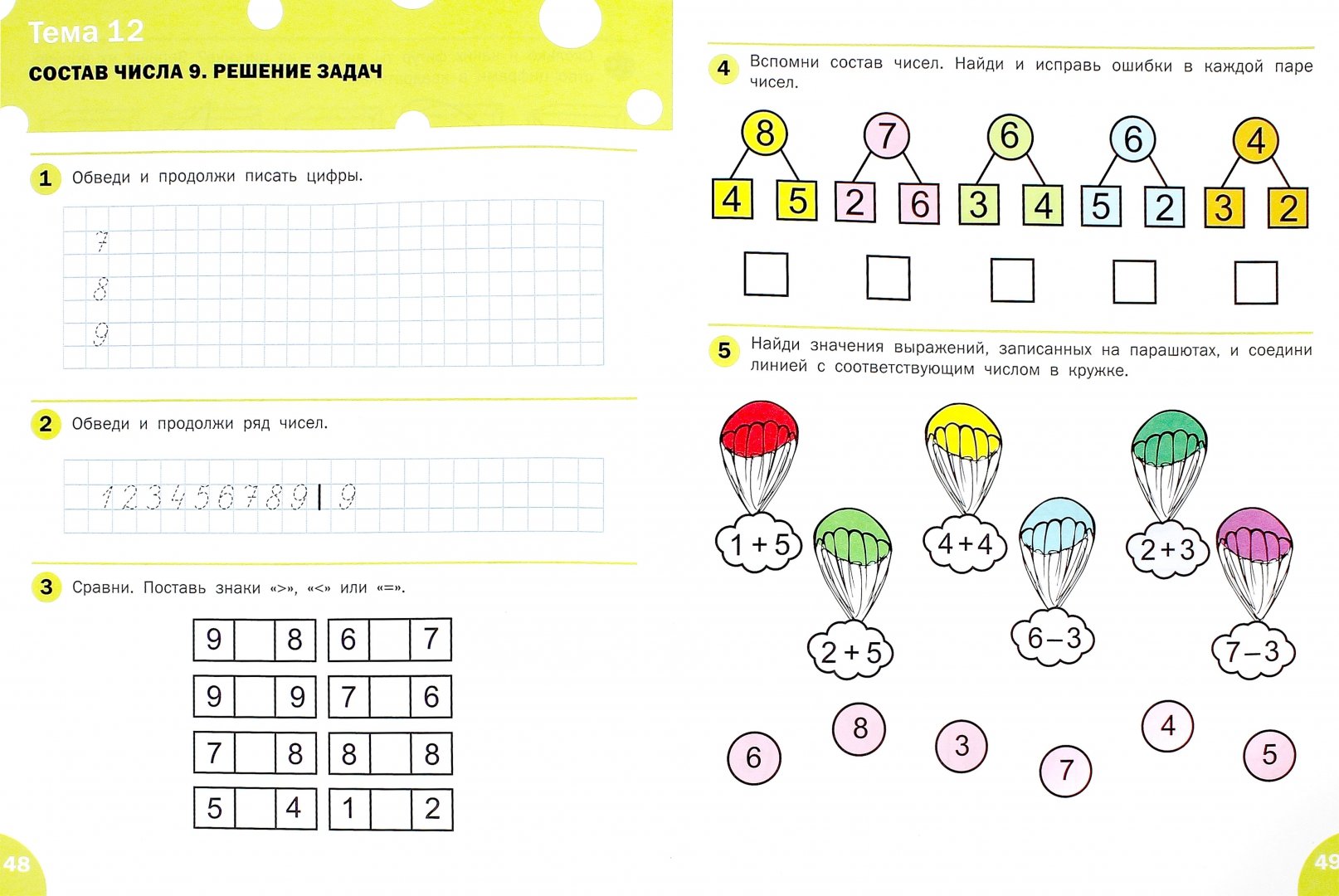 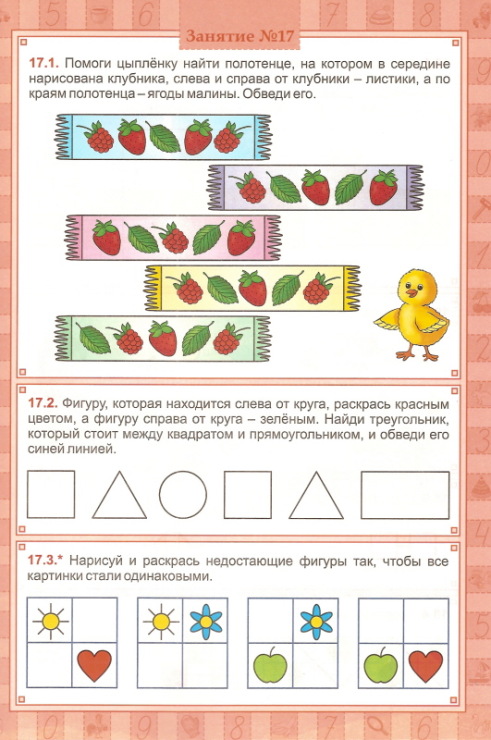 Педагог Баум Наталья ЮрьевнаОбъединение по интересам «Росинка»Учебный курс: Математические представления.Дата: 11.05.2020-29.05.2020 Тема: Контрольное задание по итогам года .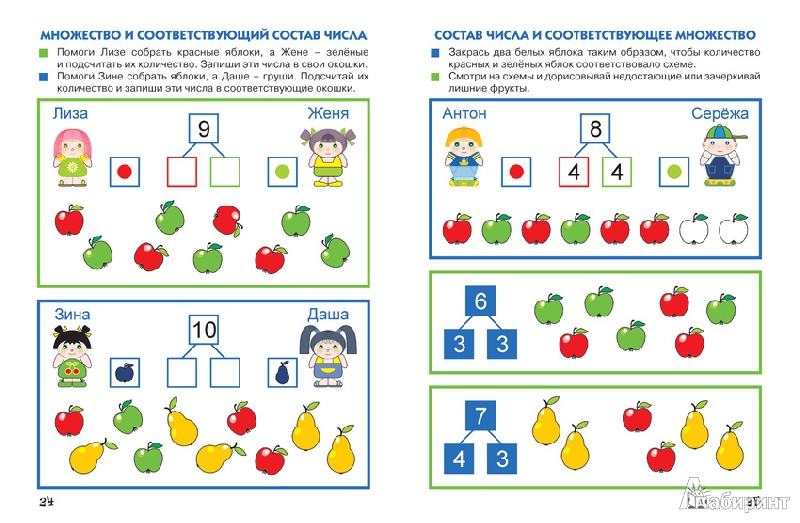 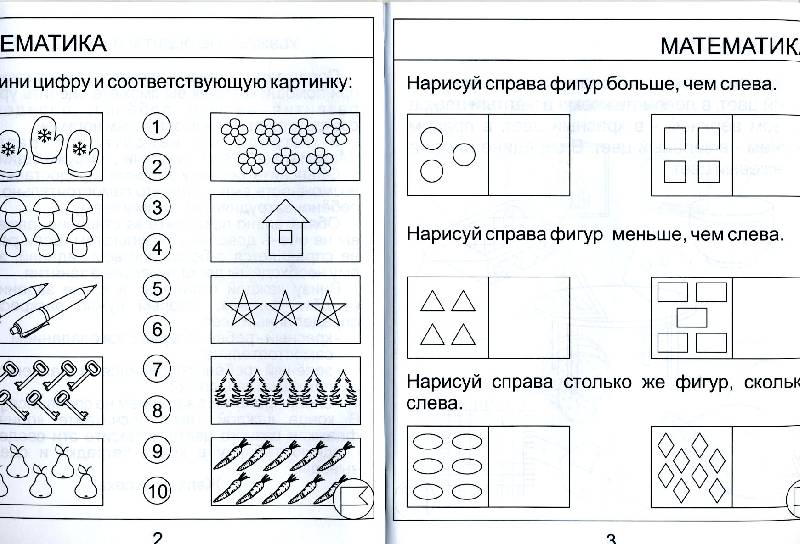 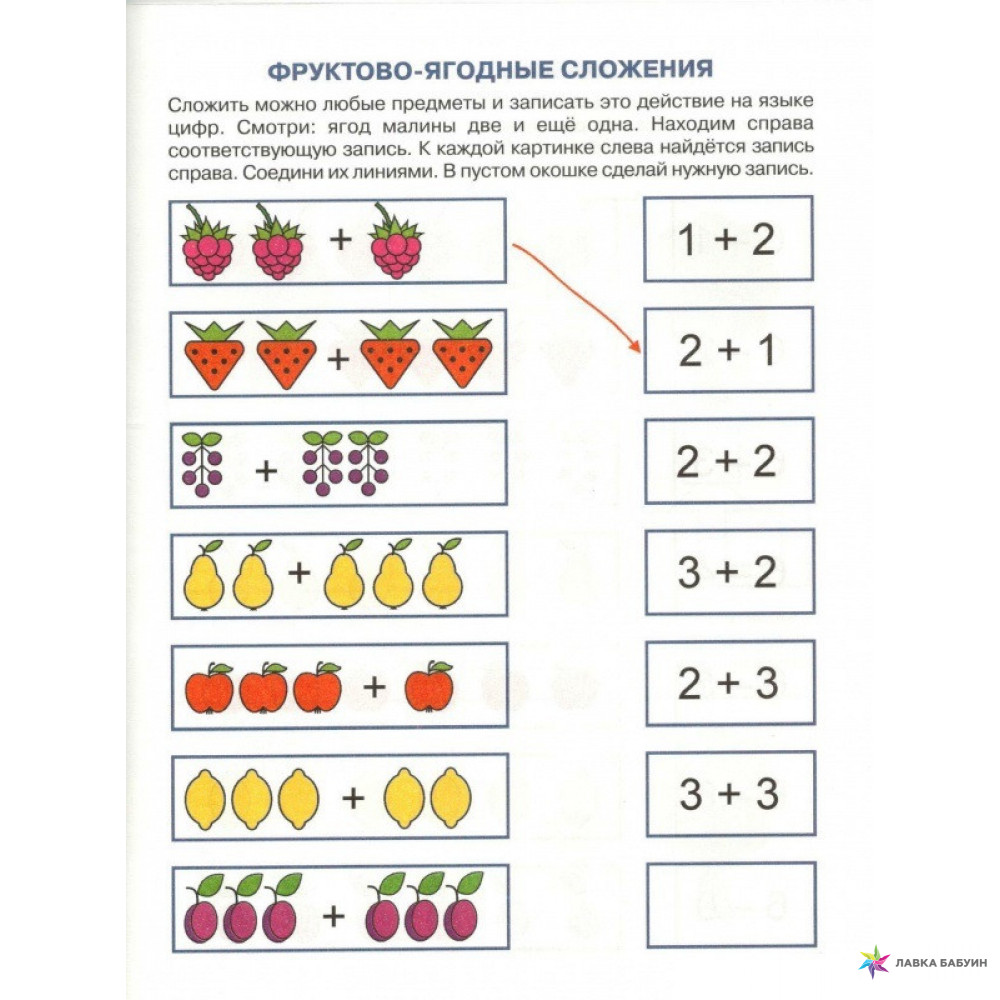 Педагог Баум Наталья ЮрьевнаОбъединение по интересам «Росинка»Учебный курс: Математические представления.Дата: : 11.05.2020-29.05.2020Тема:  Итоговое занятие. 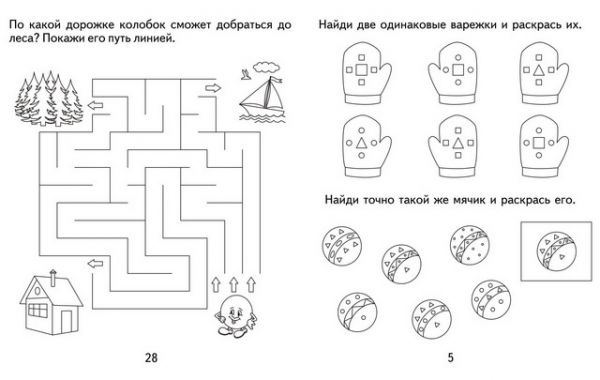 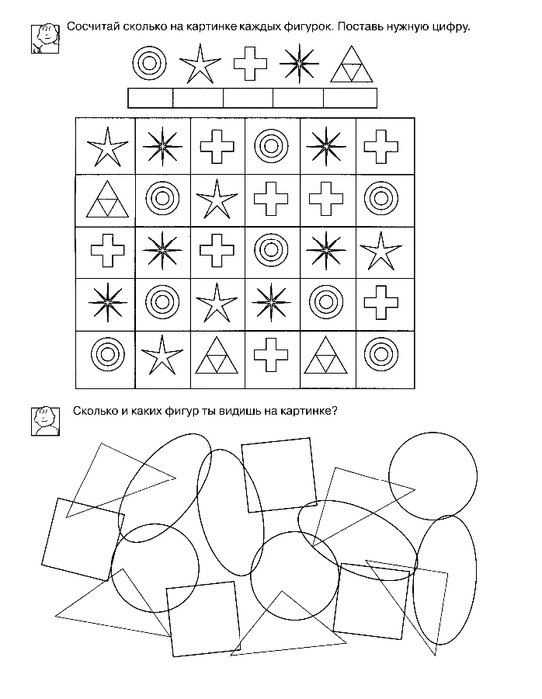 Педагог Баум Наталья ЮрьевнаОбъединение по интересам «Росинка»Учебный курс: Речь и коммуникация.Дата:  11.05.2020-29.05.2020Тема:  Закрепление пройдённого материала.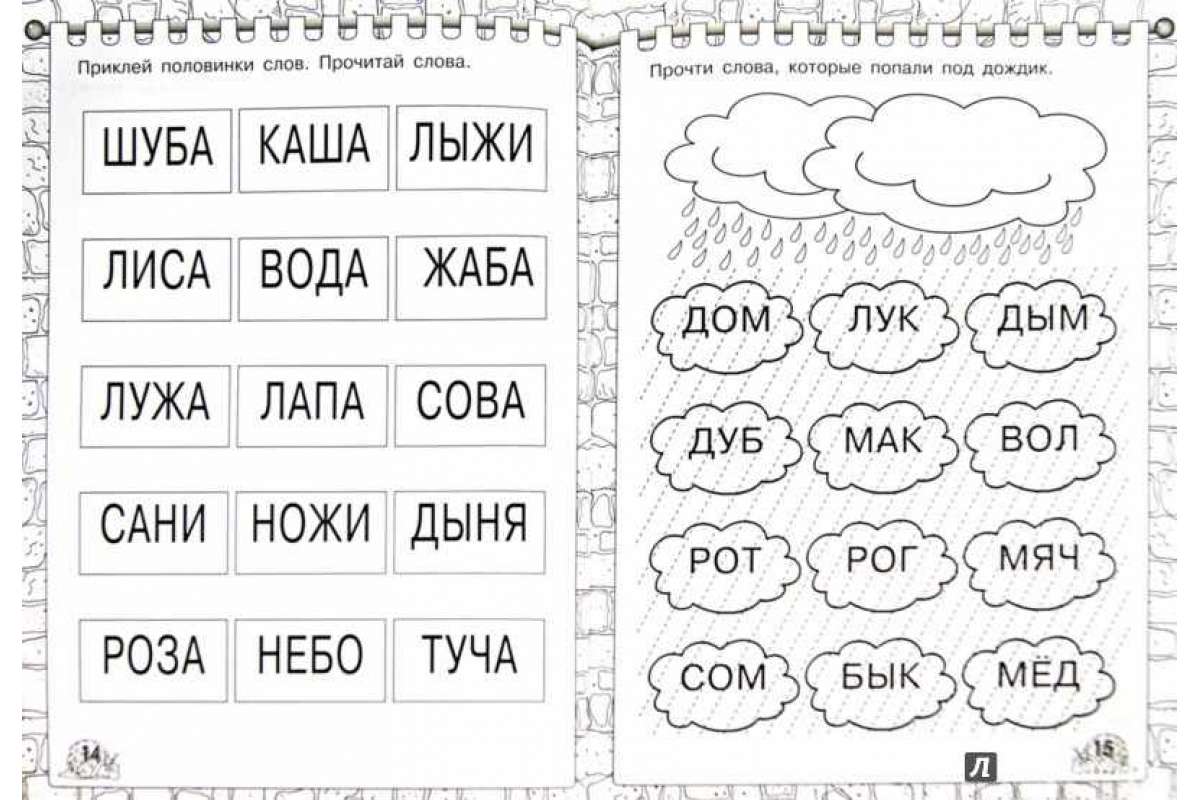 Педагог Баум Наталья ЮрьевнаОбъединение по интересам «Росинка»Учебный курс: Речь и коммуникация.Дата:  11.05.2020-29.05.202Тема:  Контрольное задание по итогам года.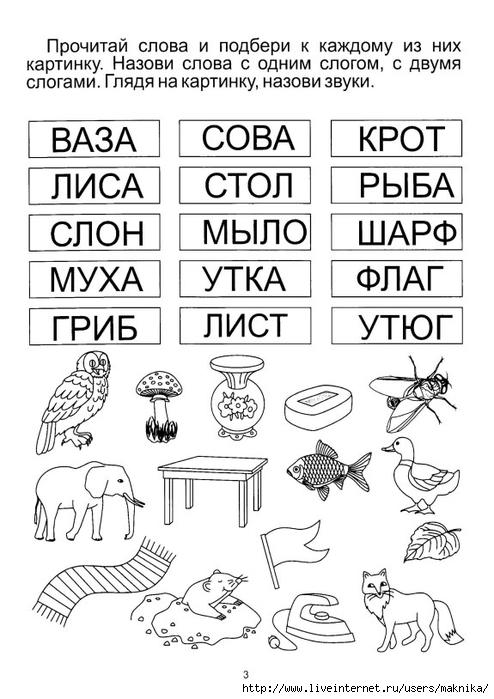 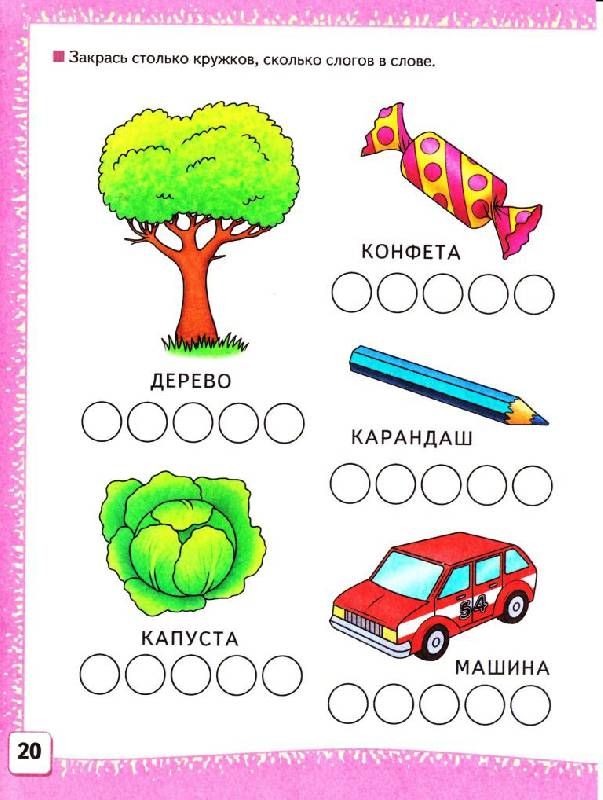 Педагог Баум Наталья ЮрьевнаОбъединение по интересам «Росинка»Учебный курс: Речь и коммуникация.Дата:  11.05.2020-29.05.2020Тема:  Итоговое занятие.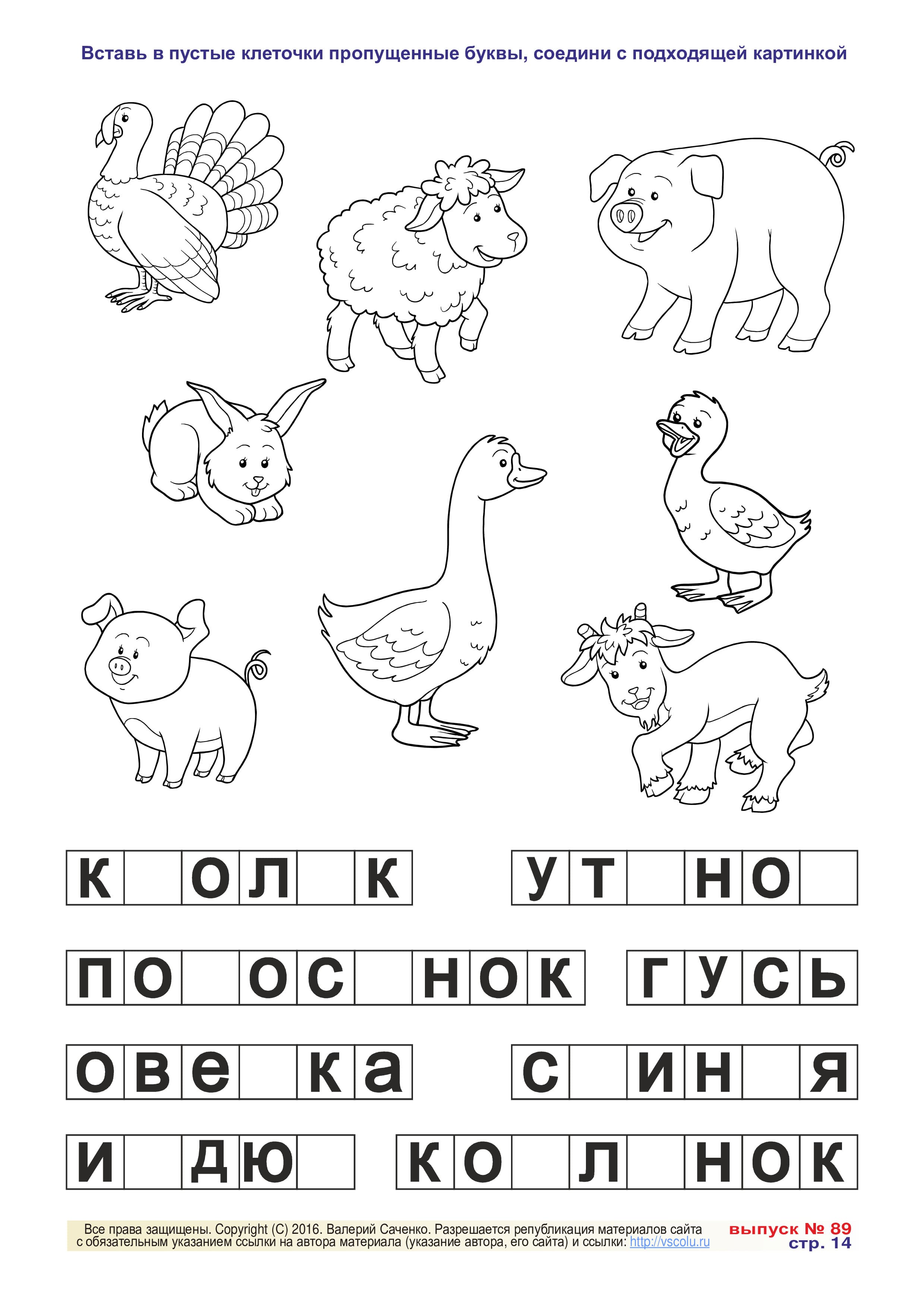 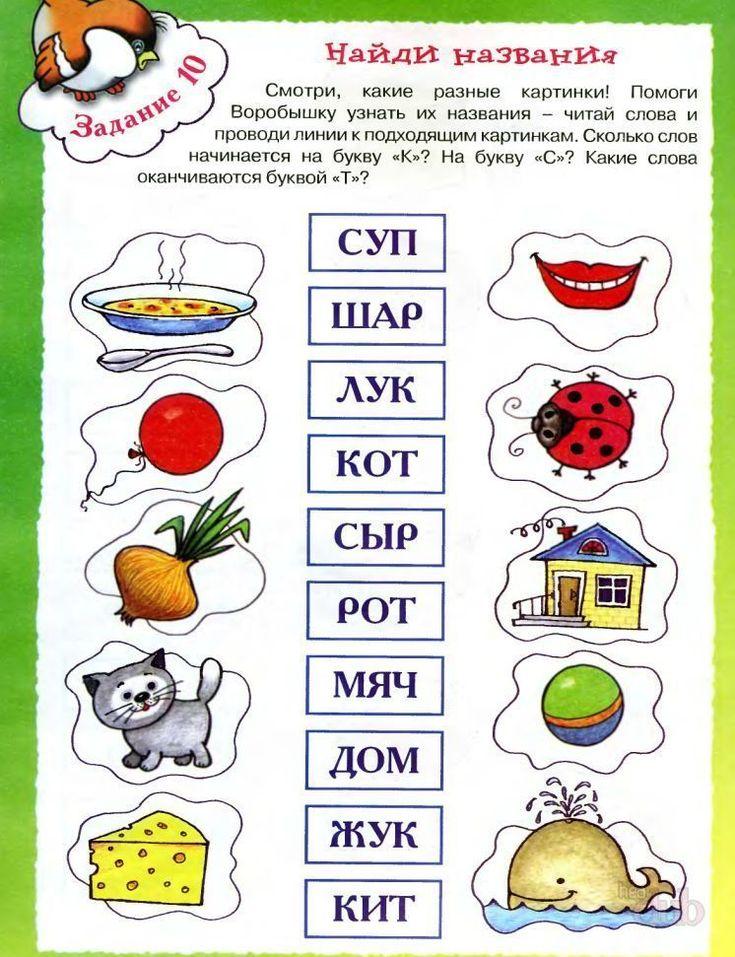 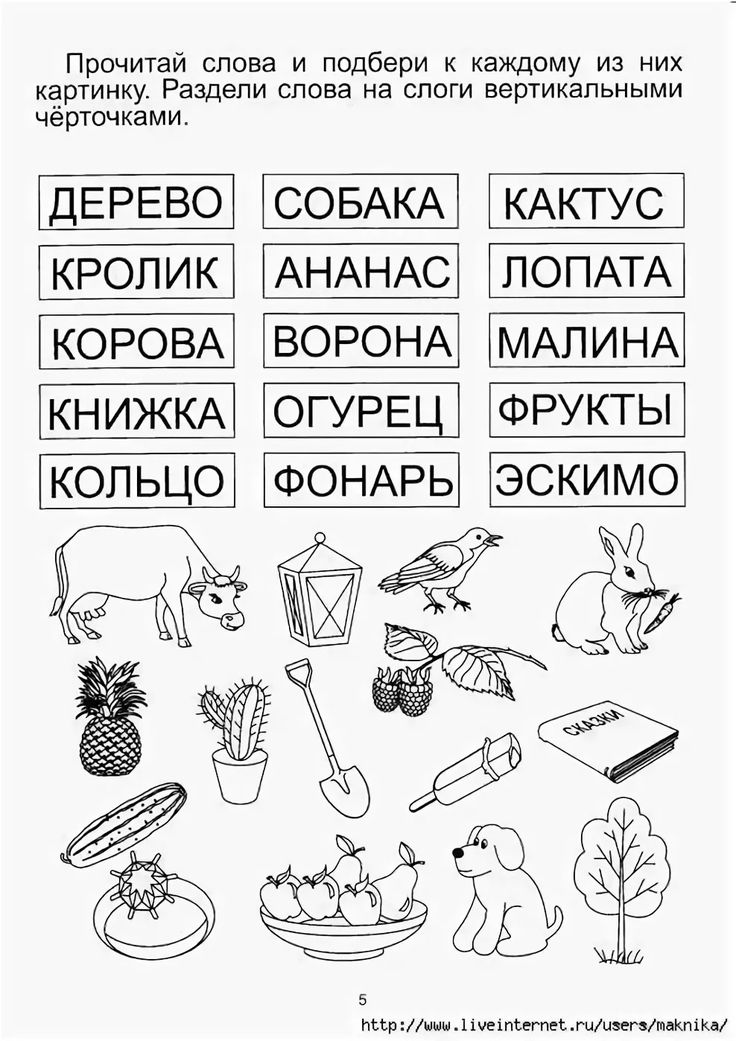 Педагог Баум Наталья ЮрьевнаОбъединение по интересам «Росинка»Учебный курс:  Чтение художественной литературыДата: 11.05.2020-29.05.2020Тема: Закрепление пройдённого материала.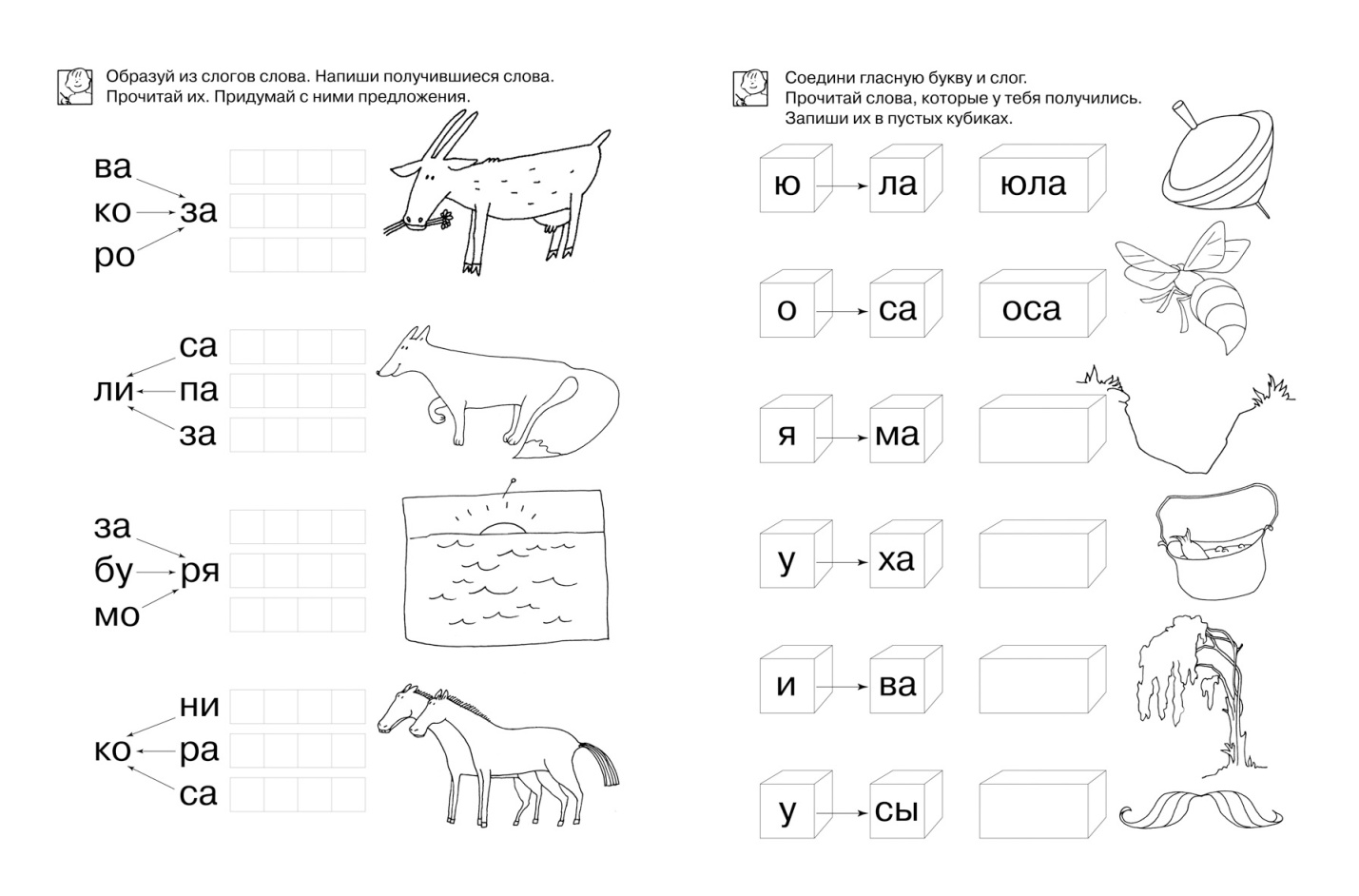 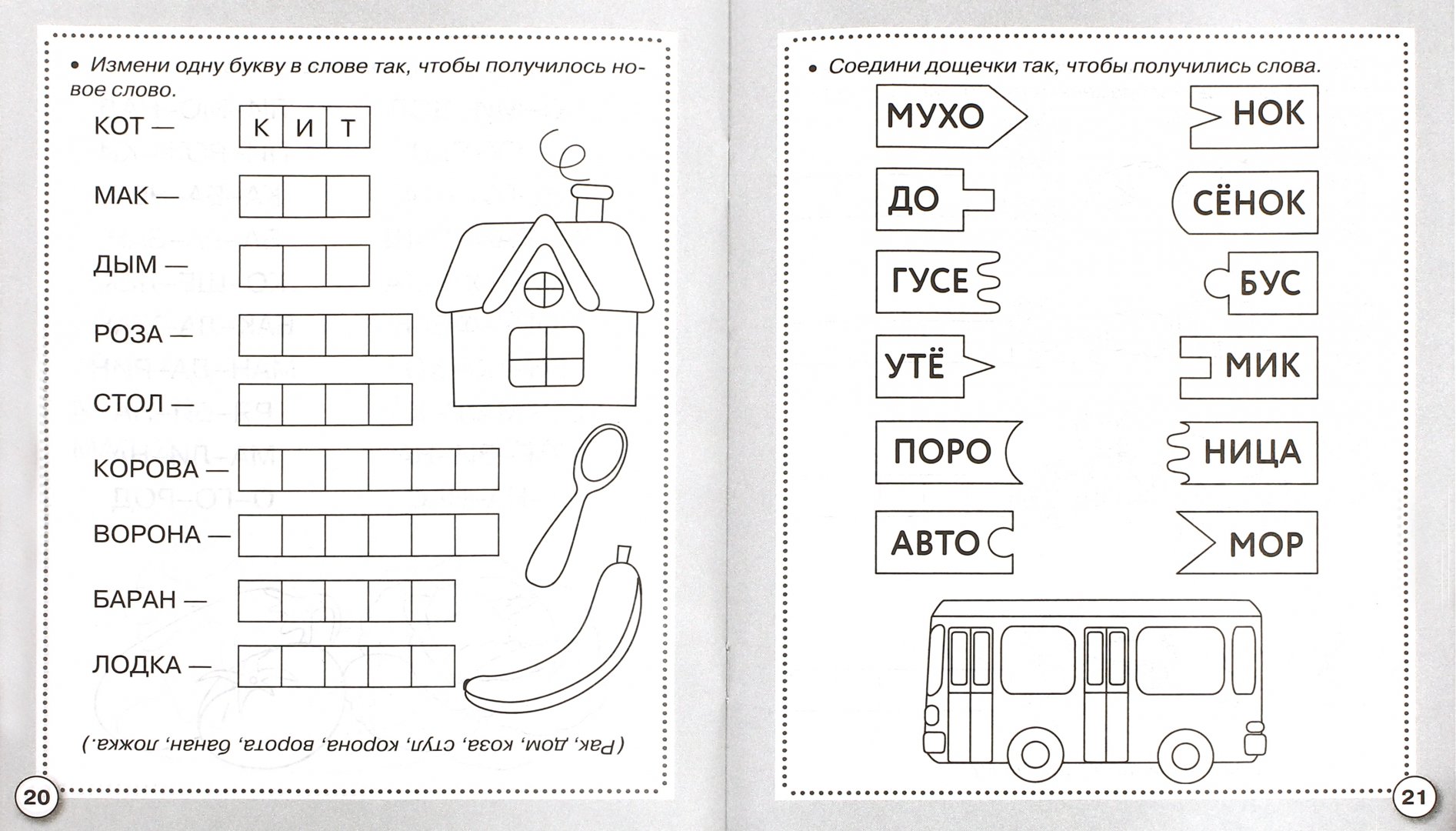 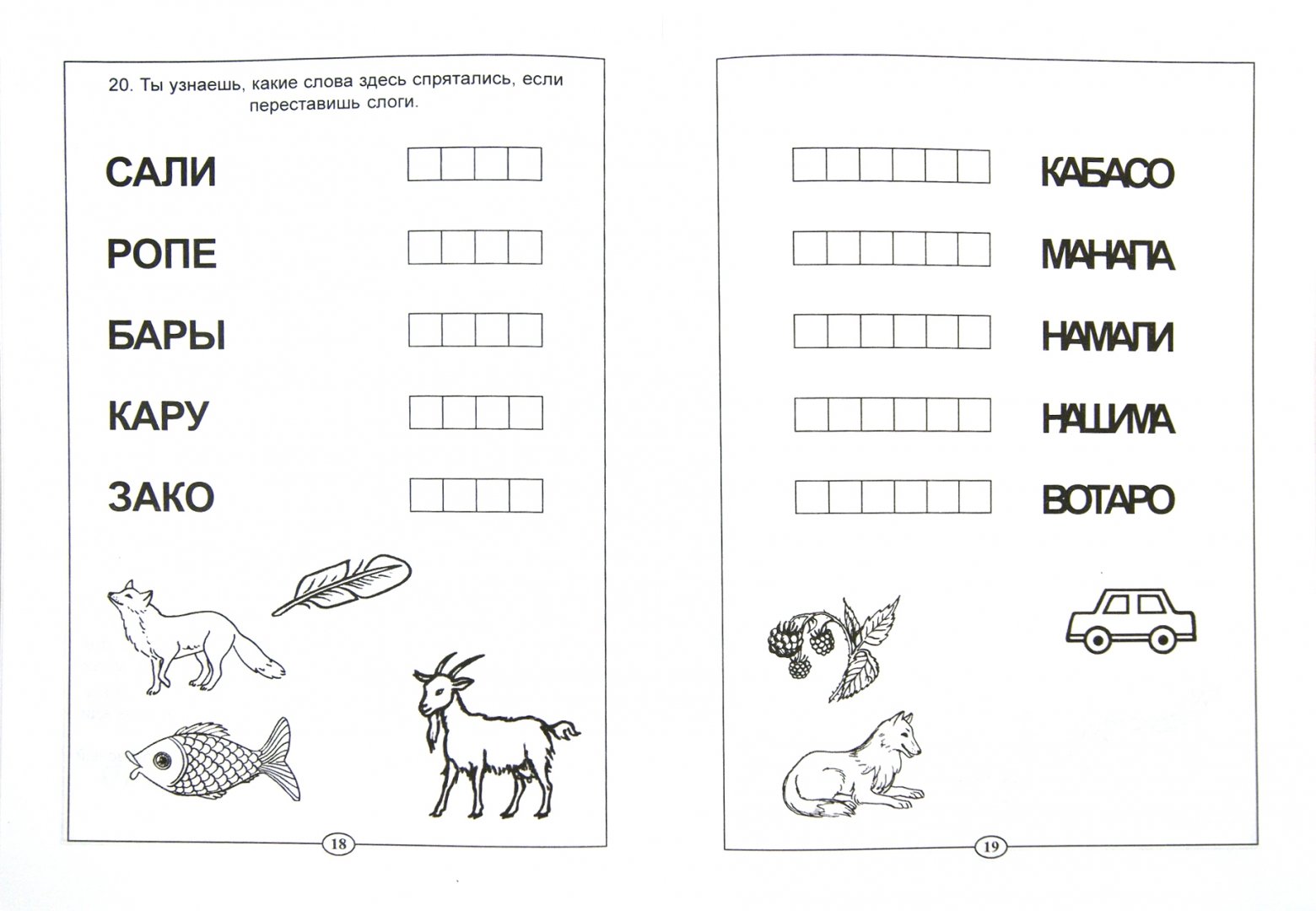 Педагог Баум Наталья ЮрьевнаОбъединение по интересам «Росинка»Учебный курс:  Чтение художественной литературы.Дата: 11.05.2020-29.05.2020Тема: Контрольное задание по итогам года. 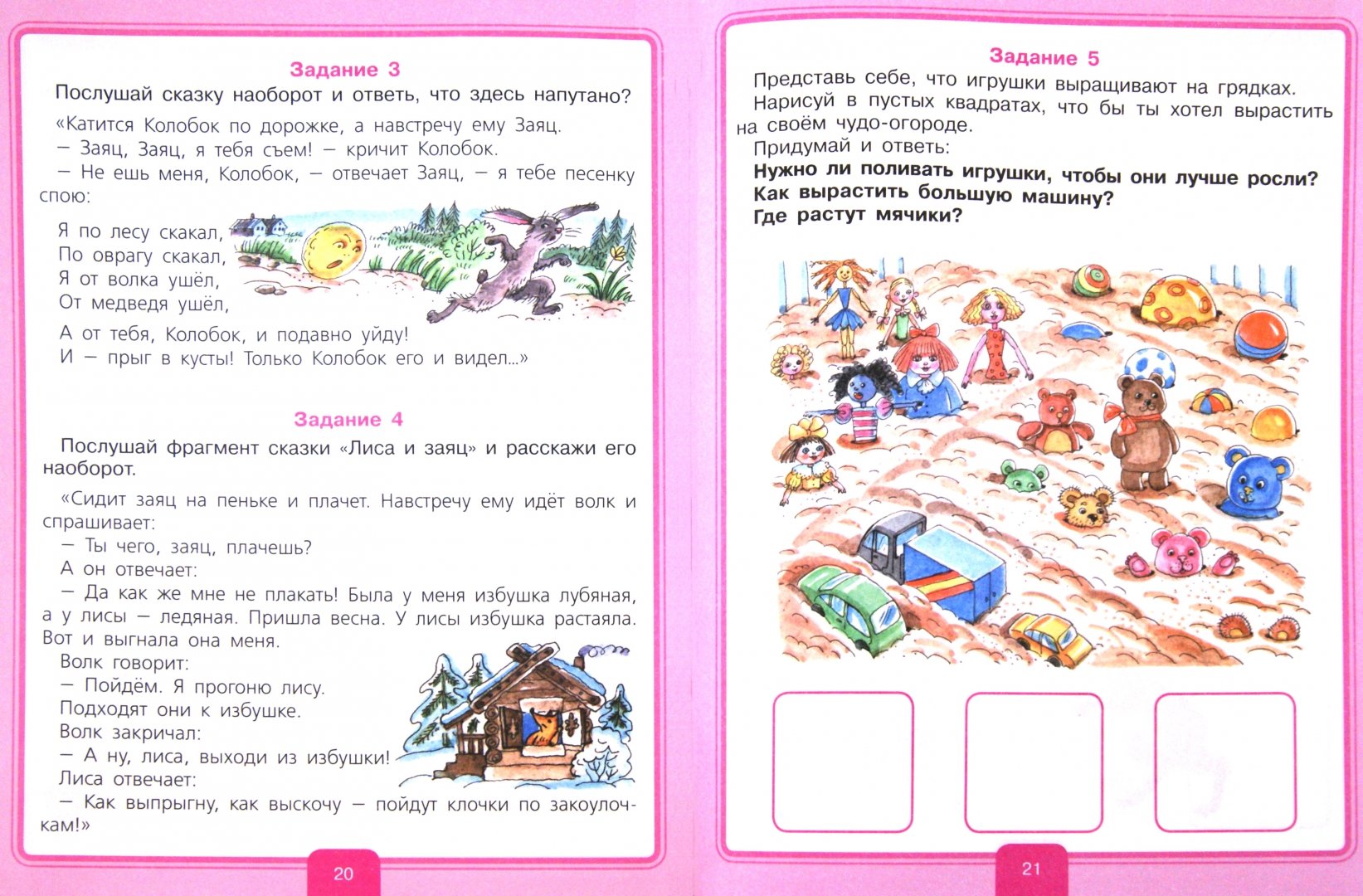 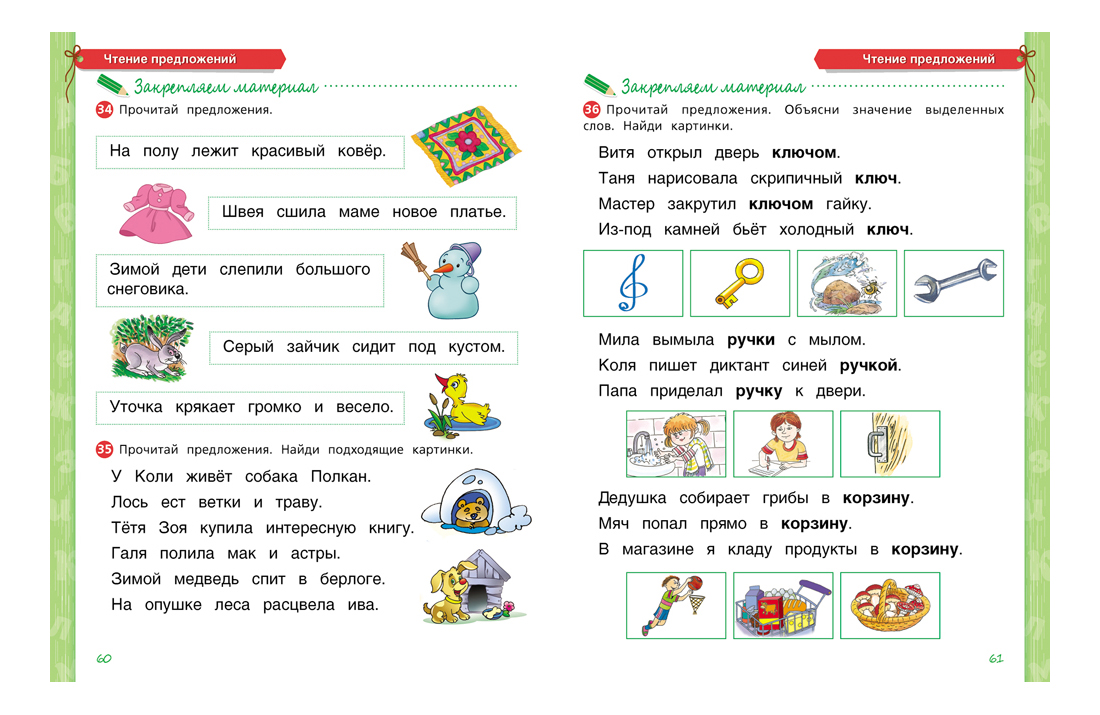 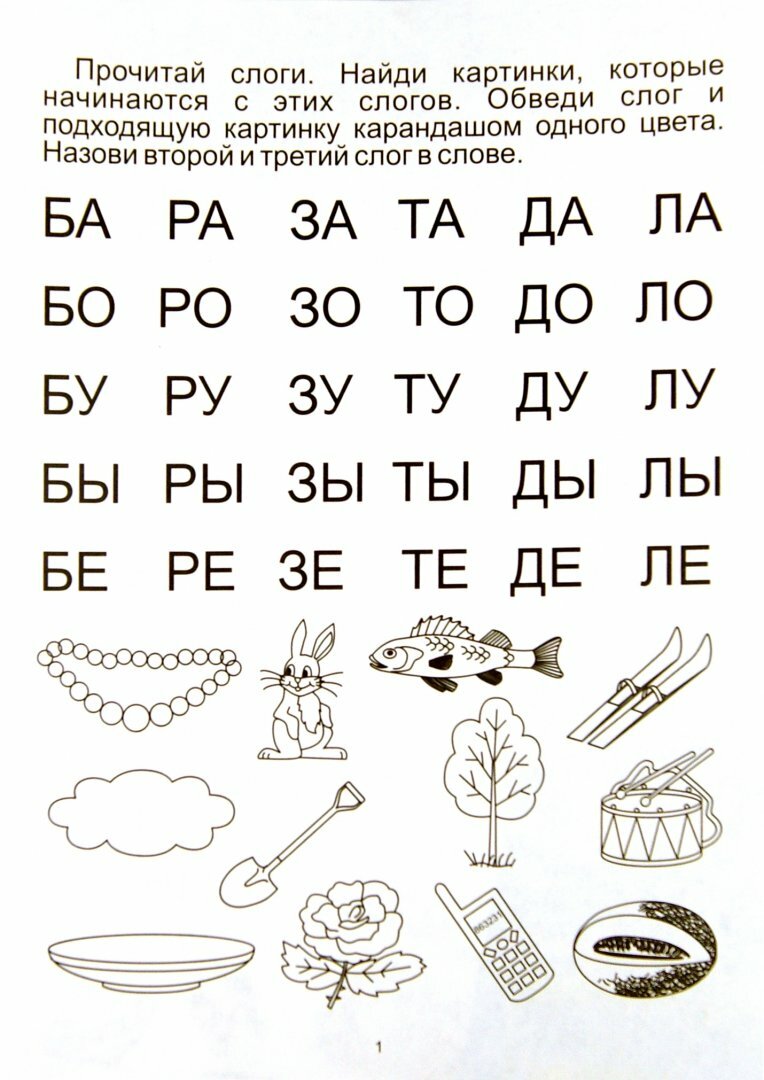 Педагог Баум Наталья ЮрьевнаОбъединение по интересам «Росинка»Учебный курс:  Чтение художественной литературы.Дата: 11.05.2020-29.05.2020Тема: Итоговое занятие.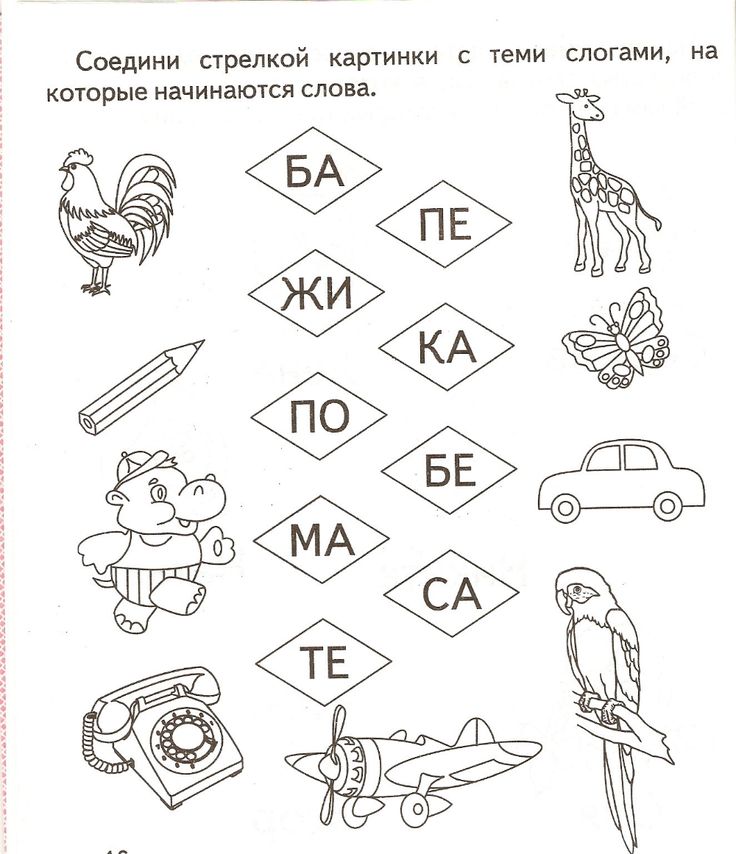 Педагог Баум Наталья ЮрьевнаОбъединение по интересам «Росинка»Учебный курс: Картина мира.Дата:  11.05.2020-29.05.2020Тема: Закрепление пройдённого материала.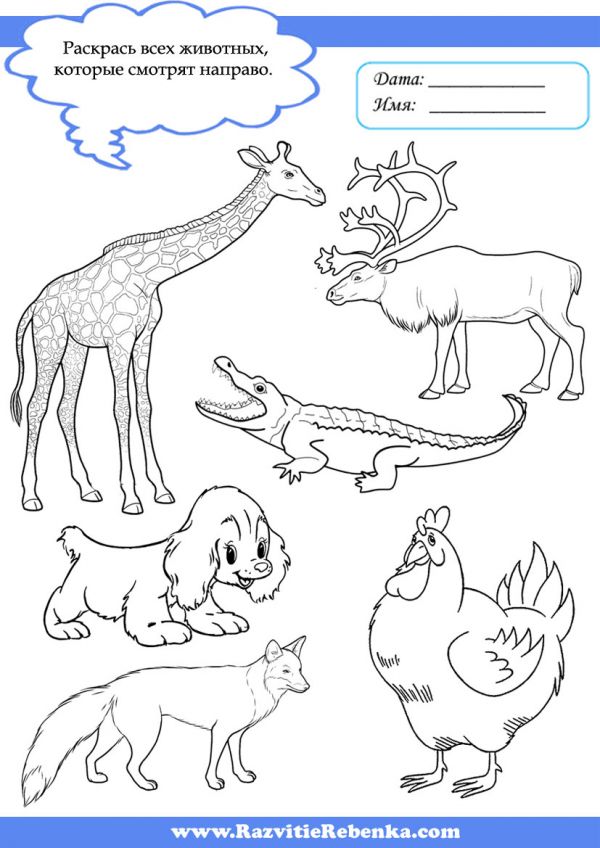 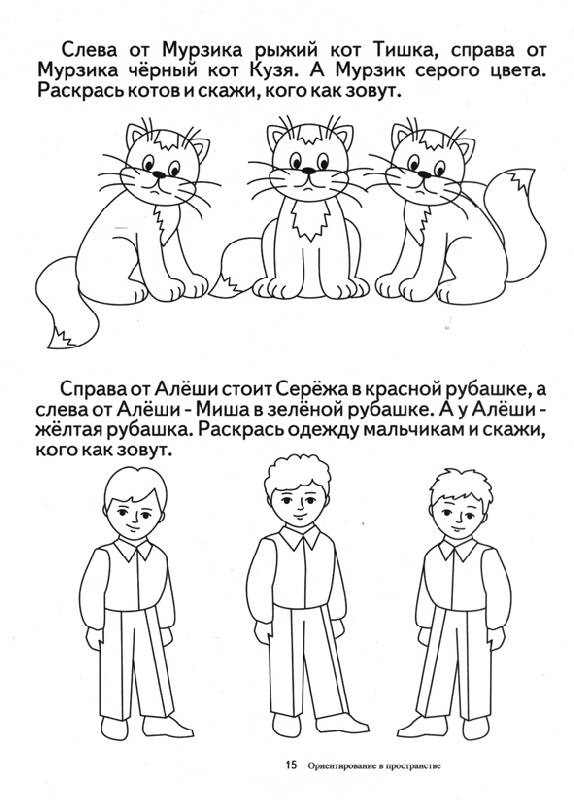 Педагог Баум Наталья ЮрьевнаОбъединение по интересам «Росинка»Учебный курс: Картина мира Дата: 11.05.2020-29.05.2020Тема: Контрольное задание по итогам года.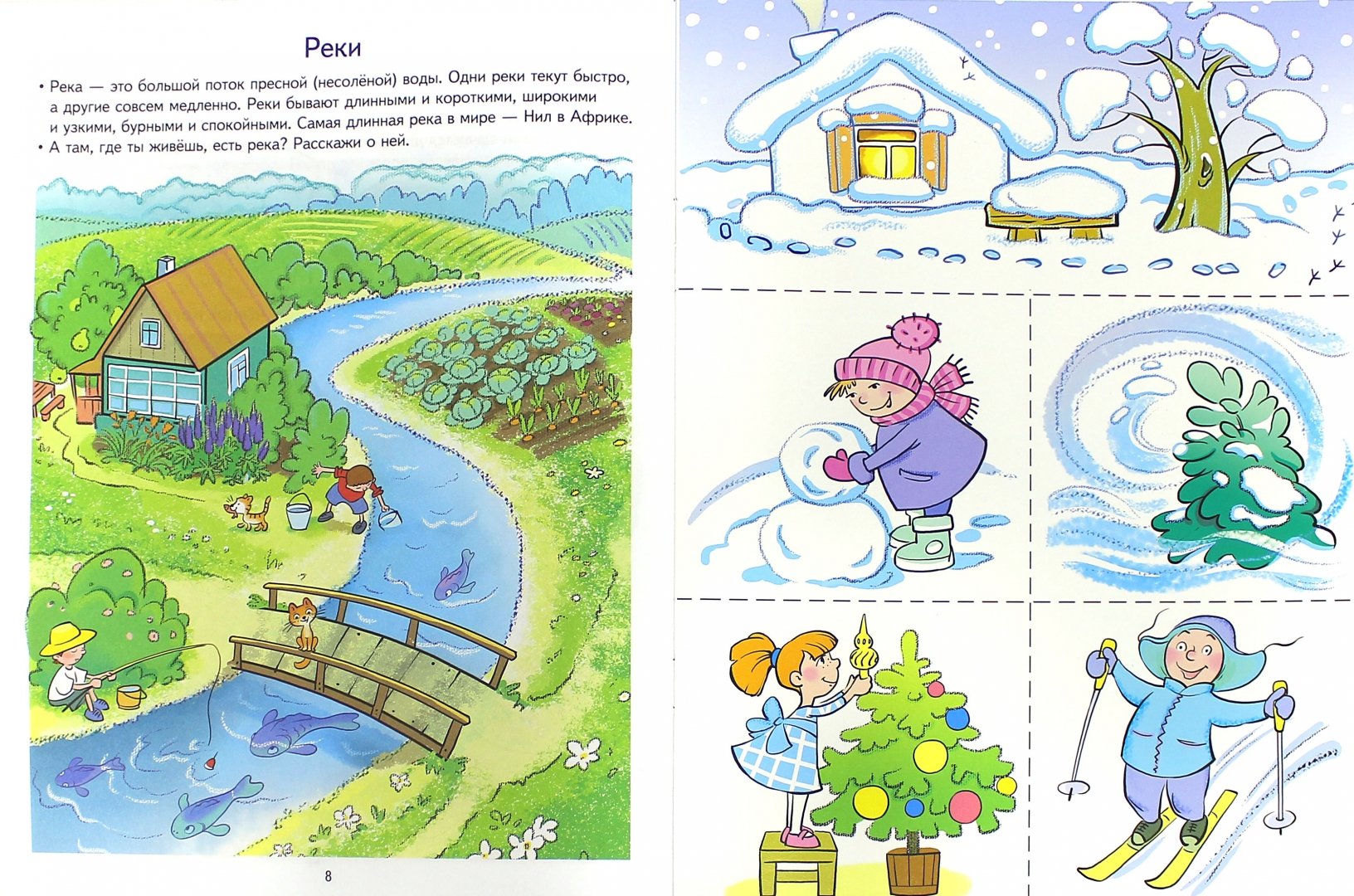 Педагог Баум Наталья ЮрьевнаОбъединение по интересам «Росинка»Учебный курс: Картина мираДата: 11.05.2020-29.05.2020 Тема: Итоговое занятие.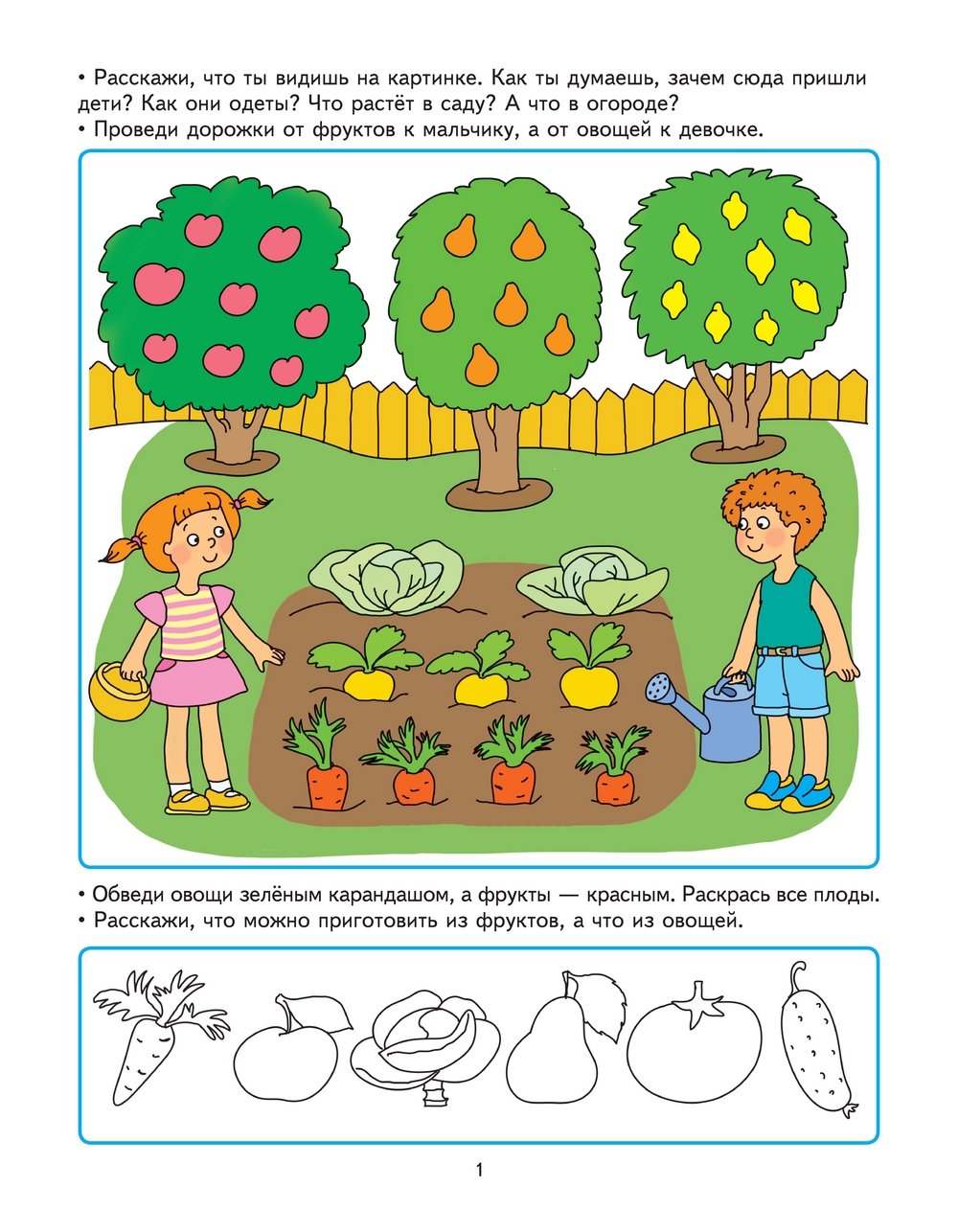 Педагог Баум Наталья ЮрьевнаОбъединение по интересам «Росинка»Учебный курс: Умники и УмницыДата: 11.05.2020-29.05.2020 Тема: Решаем нестандартные задачи.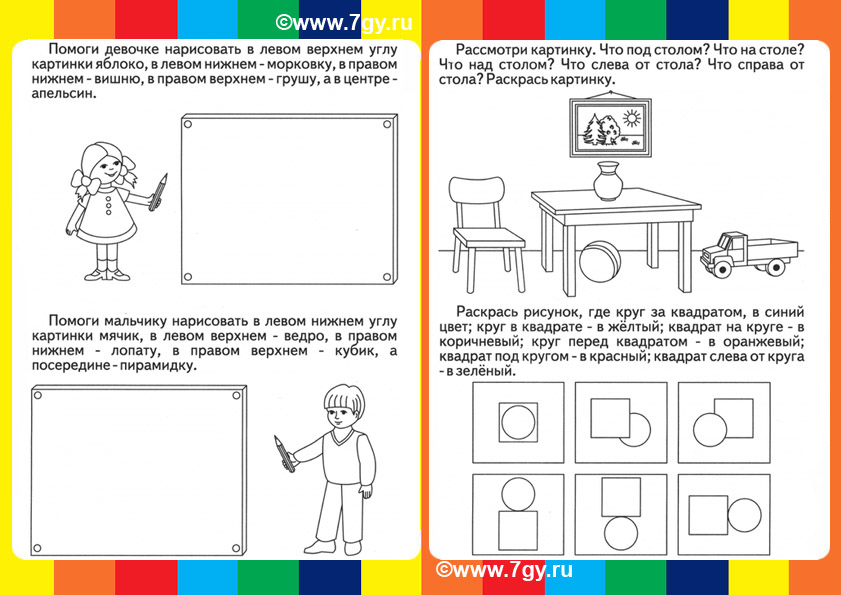 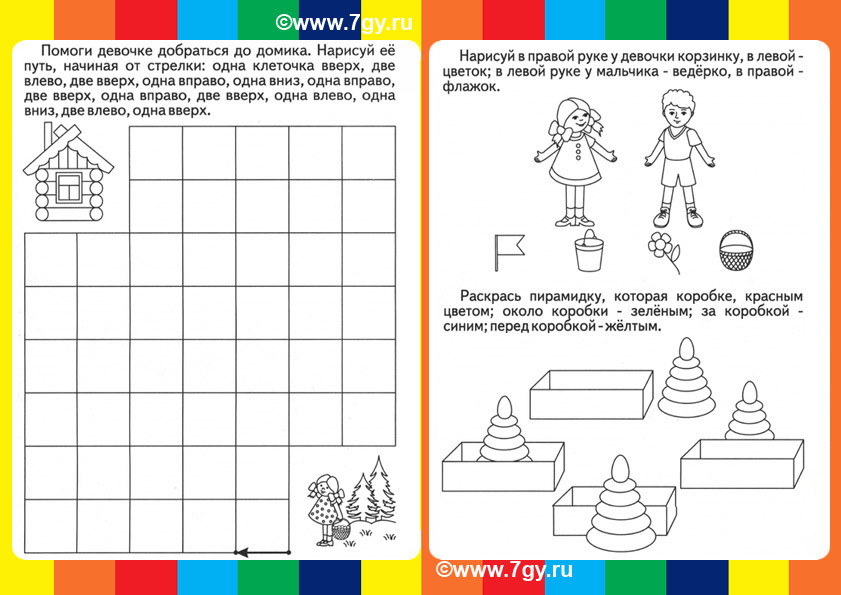 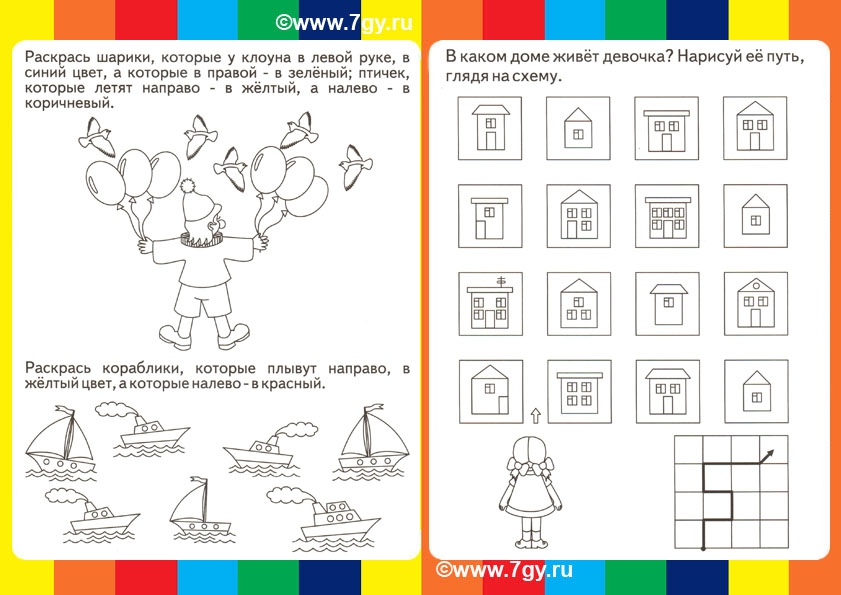 Педагог Баум Наталья ЮрьевнаОбъединение по интересам «Росинка»Учебный курс: Умники и УмницыДата: 11.05.2020-29.05.2020 Тема: Находим сходство и отличие.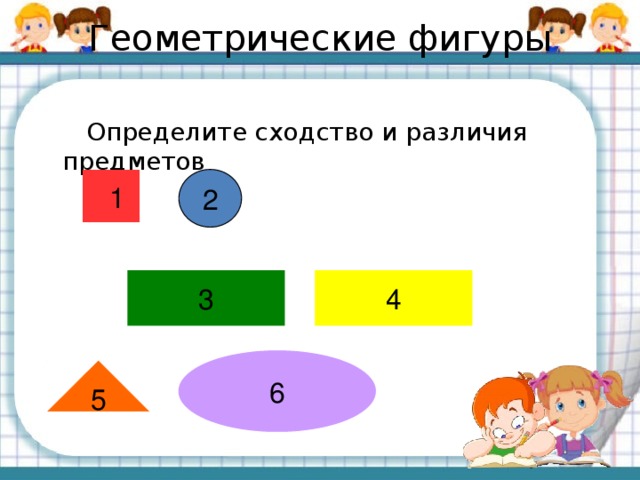 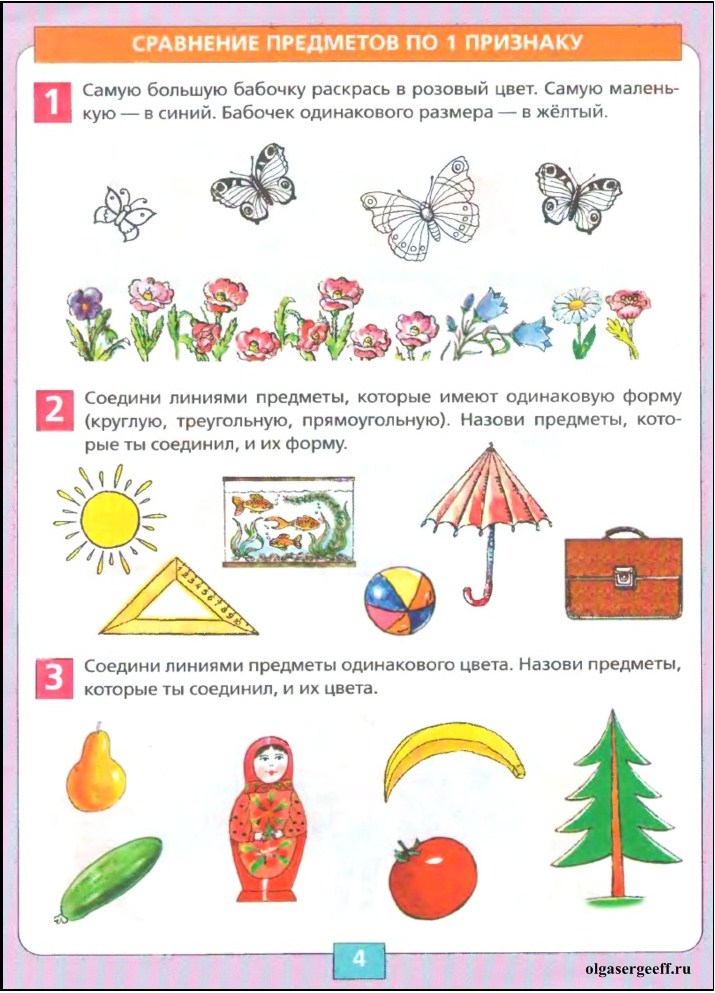 Педагог Баум Наталья ЮрьевнаОбъединение по интересам «Росинка»Учебный курс: Умники и УмницыДата:  11.05.2020-29.05.2020 Тема: Работа в клетках.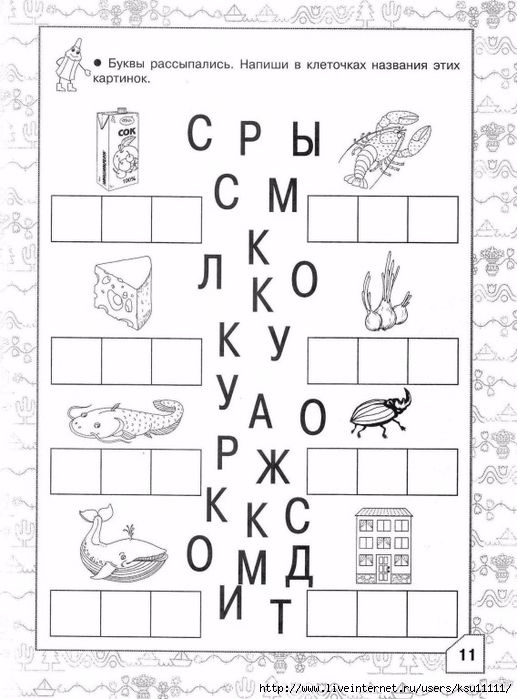 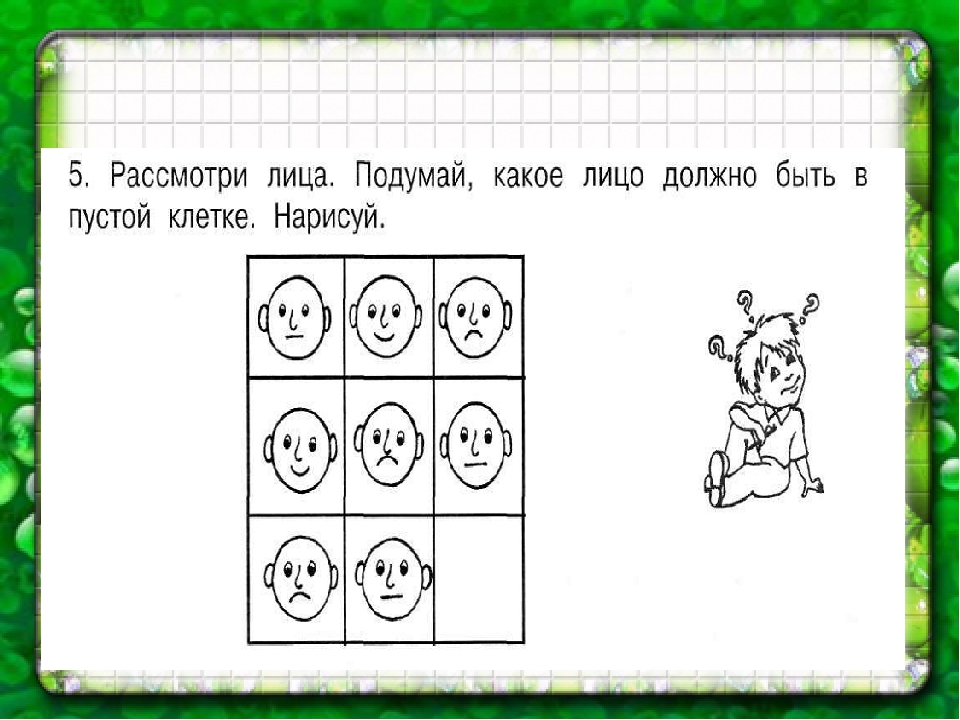 Педагог Баум Наталья ЮрьевнаОбъединение по интересам «Росинка»Учебный курс: Умники и УмницыДата: 11.05.2020-29.05.2020 Тема: Контрольное задание по итогам года.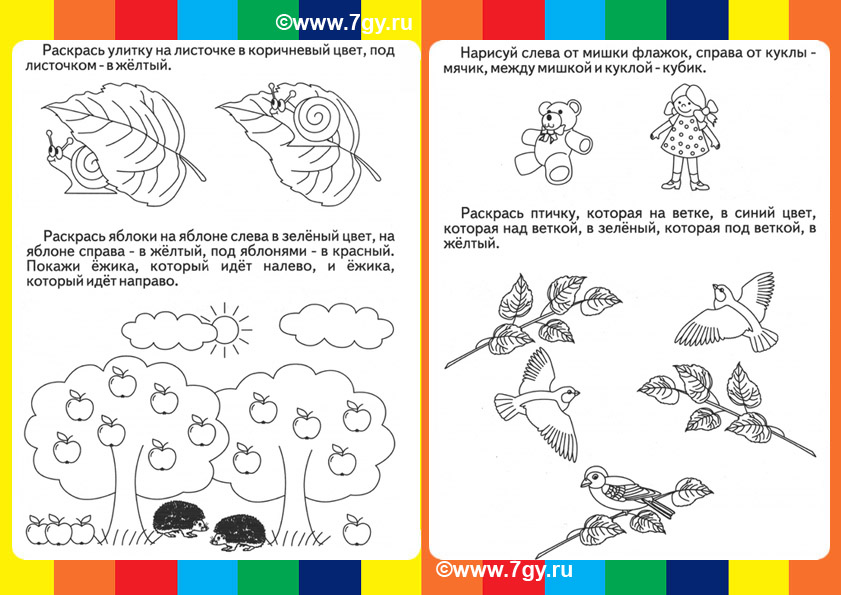 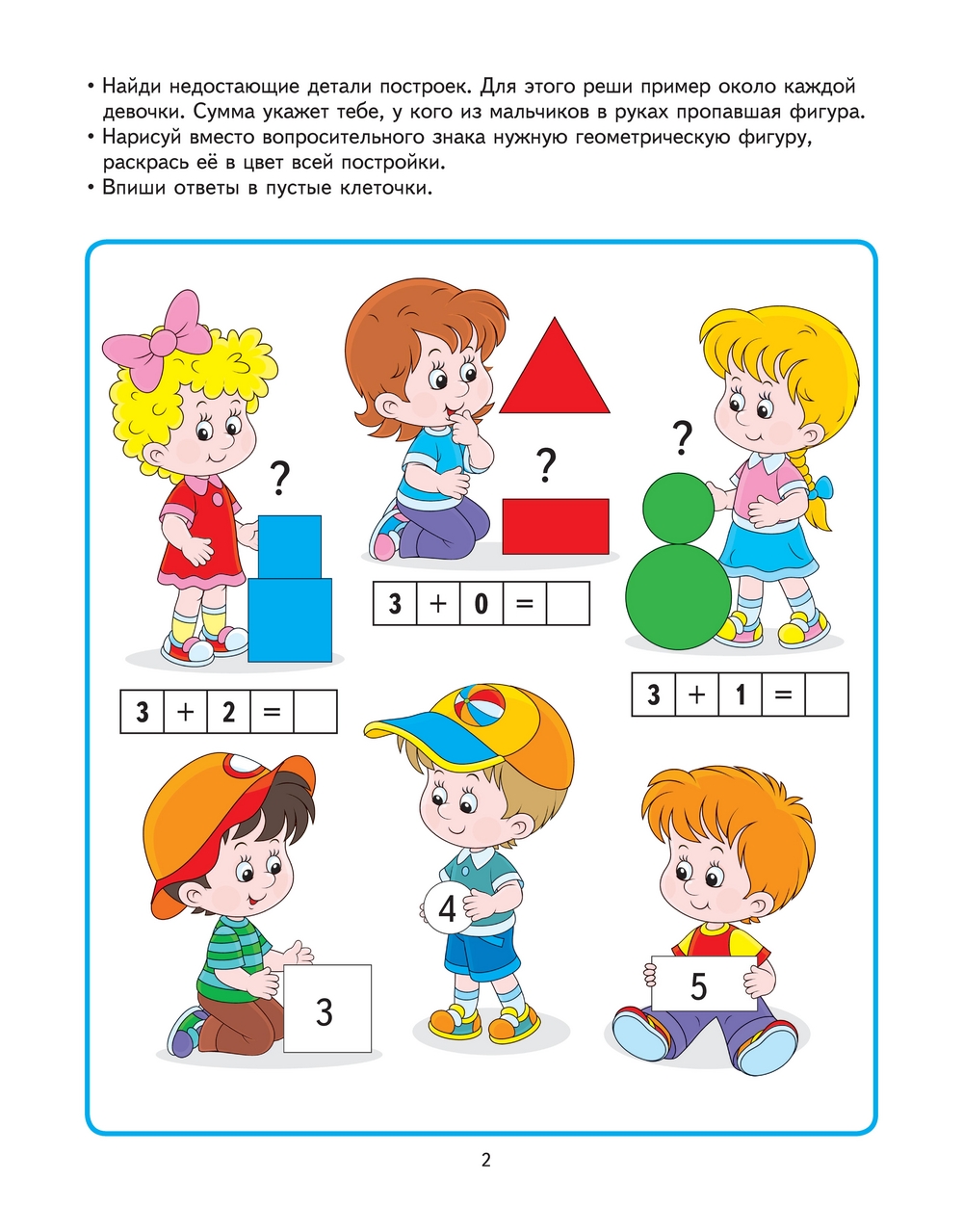 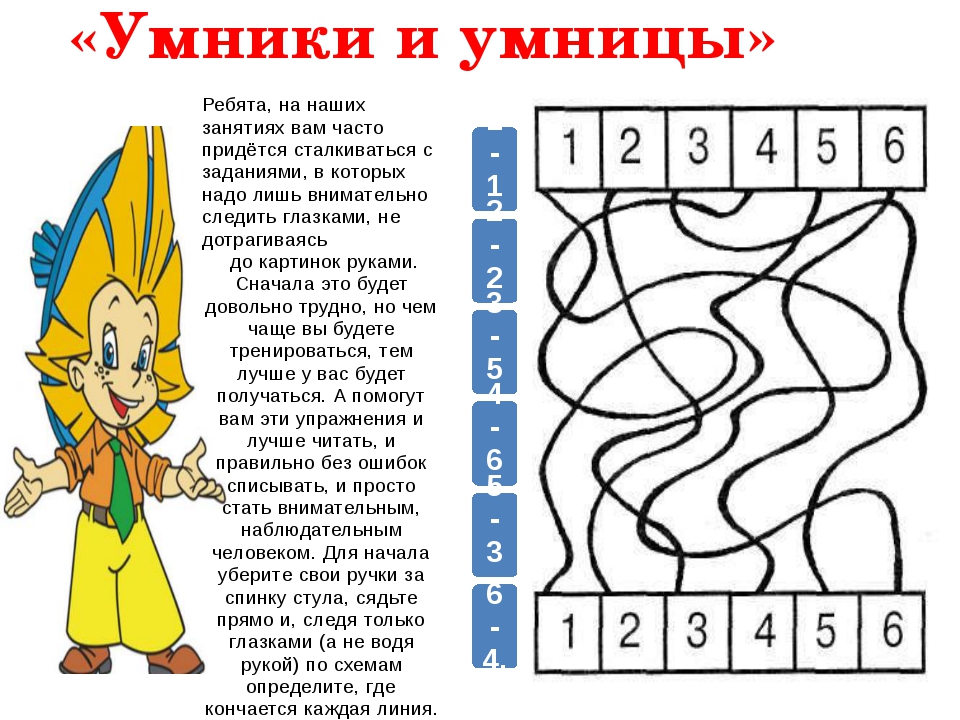 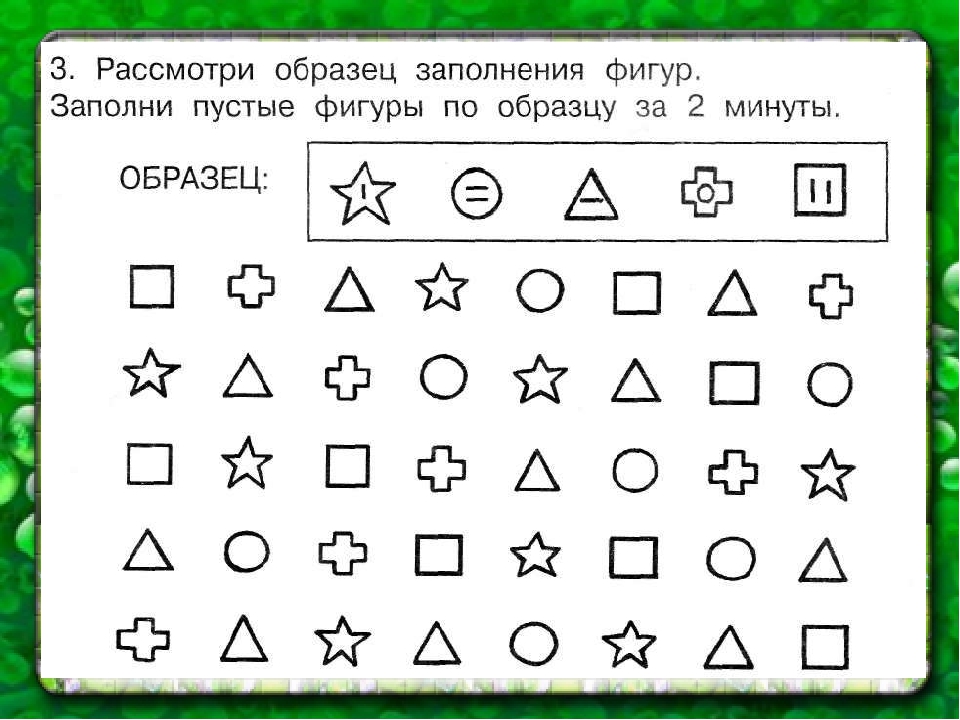 Педагог Баум Наталья ЮрьевнаОбъединение по интересам «Росинка»Учебный курс: Умники и УмницыДата: 11.05.2020-29.05.2020  Тема: Итоговое занятие.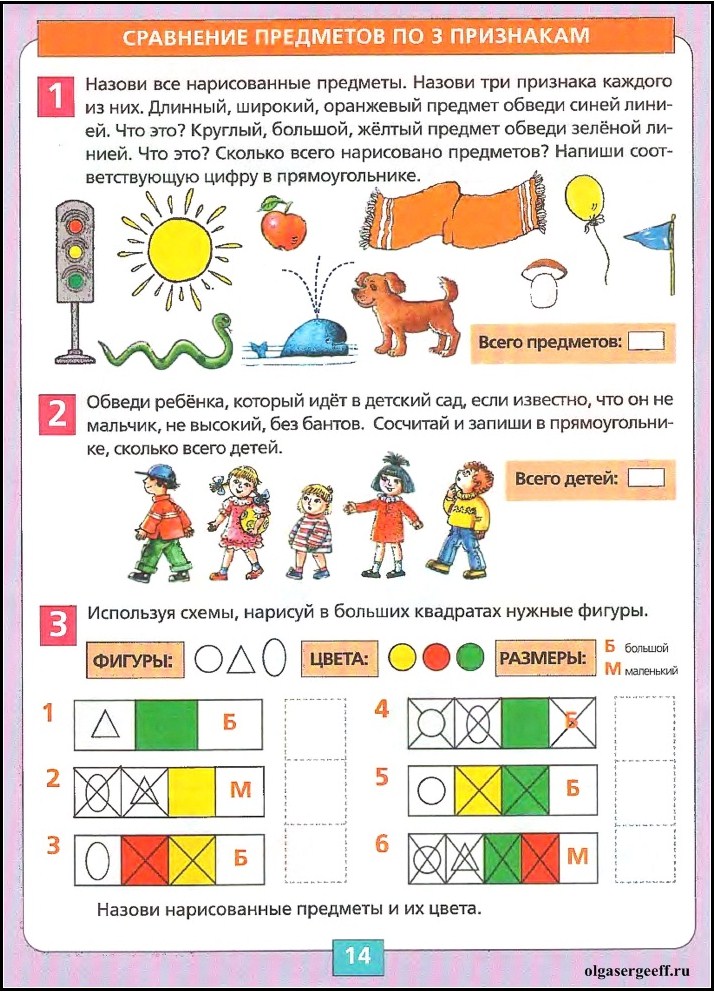 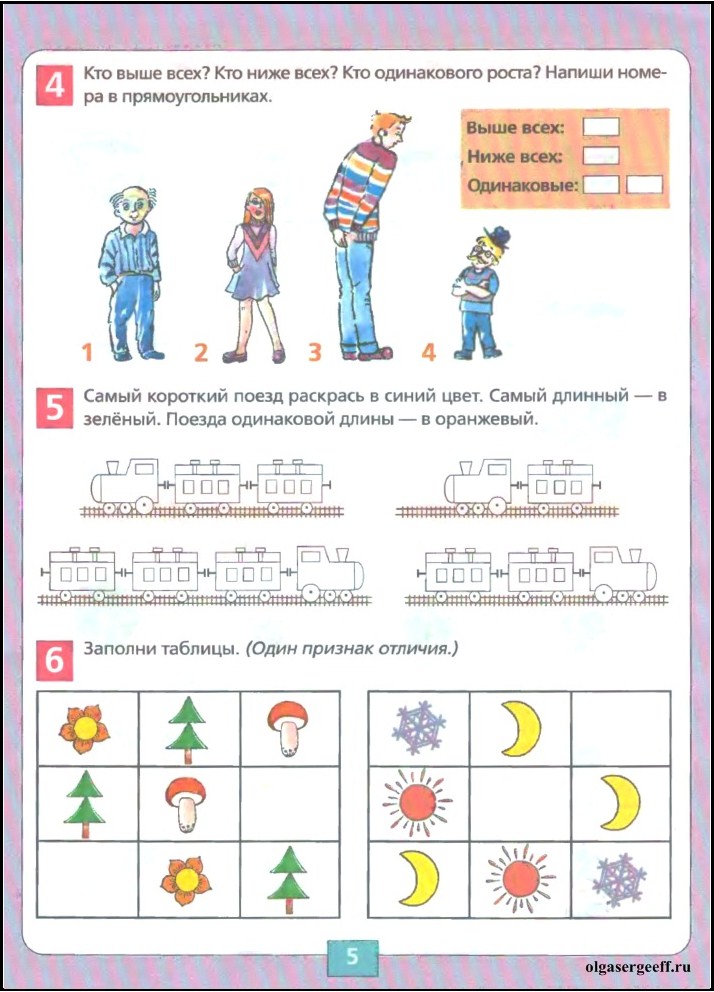 Вы все большие молодцы!!!